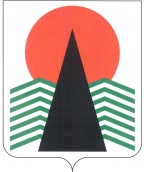 АДМИНИСТРАЦИЯ  НЕФТЕЮГАНСКОГО  РАЙОНАпостановлениег.НефтеюганскО внесении изменений в постановление администрации Нефтеюганского районаот 30.10.2017 № 1914-па-нпа «Об утверждении порядка предоставления субсидий некоммерческим организациям (в том числе социально ориентированным некоммерческим организациям), не являющимся государственными (муниципальными) учреждениями, осуществляющим деятельность 
в сфере культуры»В соответствии с пунктом 2 статьи 78.1 Бюджетного кодекса Российской Федерации, Федеральными законами от 12.01.1996 № 7-ФЗ «О некоммерческих организациях», от 06.10.2003 № 131-ФЗ «Об общих принципах организации местного самоуправления в Российской Федерации», постановлением Правительства Российской Федерации от 07.05.2017 № 541 «Об общих требованиях к нормативным правовым актам, муниципальными правовыми актами, регулирующим предоставление субсидий некоммерческим организациям, не являющимся государственными (муниципальными) учреждениями», постановлением администрации Нефтеюганского района от 31.10.2016 № 1802-па-нпа                              «Об утверждении муниципальной программы Нефтеюганского района «Развитие культуры Нефтеюганского района на 2017-2020 годы»,  п о с т а н о в л я ю:Внести в постановление администрации Нефтеюганского района                от 30.10.2017 № 1914-па-нпа «Об утверждении порядка предоставления субсидий некоммерческим организациям (в том числе социально ориентированным некоммерческим организациям), не являющимся государственными (муниципальными) учреждениями, осуществляющим деятельность в сфере культуры» следующие изменения:В констатирующей части слова «постановлением Правительства Российской Федерации от 07.05.2017 № 541 «Об общих требованиях к нормативным правовым актам, регулирующим предоставление субсидий некоммерческим организациям, не являющимся государственными (муниципальными) учреждениями» заменить словами «постановлением Правительства Российской Федерации 
от 07.05.2017 № 541 «Об общих требованиях к нормативным правовым актам, муниципальными правовыми актами, регулирующим предоставление субсидий некоммерческим организациям, не являющимся государственными (муниципальными) учреждениями».В разделе 2:	1.2.1. Пункт 2.2 изложить в следующей редакции:	«2.2. Порядок и сроки рассмотрения документов, указанных в пункте 2.1 настоящего Порядка2.2.1. Решение о предоставлении или об отказе в предоставлении субсидии принимается в соответствии с протоколом конкурсной комиссии по проведению конкурса в течение 10 рабочих дней со дня принятия решения об определении получателей субсидии.2.2.2. При условии соответствия получателя субсидии критериям, установленным пунктом 1.5, наличия документов, установленных пунктом 2.1, требованиям, установленным пунктом 2.8 настоящего Порядка, Департамент готовит приказ о предоставлении субсидии.».	1.2.2. Абзац третий пункта 2.4 изложить в следующей редакции:«500 000,00 (пятьсот тысяч) рублей, суммарно набравшей 500 баллов в ходе конкурсного отбора».	1.2.3. Пункт 2.5 изложить в следующей редакции:«2.5. Условия и порядок заключения соглашения (договора) о предоставлении субсидии, а также дополнительного соглашения о расторжении соглашения (договора) при необходимости.После издания приказа Департамента о предоставлении субсидии, в течение 
10 рабочих дней заключается соглашение (договор) между Департаментом 
и получателем субсидии в соответствии с типовой формой соглашения (договора), утвержденной приказом департамента финансов Нефтеюганского района, в том числе с учетом особенностей, установленных пунктом 8 Общих требований к нормативным правовым актам, муниципальным правовым актам, регулирующим предоставление субсидий некоммерческим организациям, не являющимся государственными (муниципальными)учреждениями, утвержденных постановлением Правительства Российской Федерации от 07.05.2017 № 541, в пределах лимитов бюджетных обязательств, предусмотренных сводной бюджетной росписью.».Пункт 4.2 раздела 4 изложить в следующей редакции: «4.2. При предоставлении субсидии, обязательным условием их предоставления, включаемым в соглашение (договор) о предоставлении субсидий, является согласие соответственно получателей субсидий и лиц, являющихся поставщиками (подрядчиками, исполнителями) по договорам (соглашениям), заключенным в целях исполнения обязательств по договорам (соглашениям) 
о предоставлении субсидий, на осуществление Департаментом распорядителем бюджетных средств, предоставившим субсидию, и органами  муниципального финансового контроля проверок соблюдения ими условий, целей и порядка предоставления субсидий и запрет приобретения за счет полученных средств, предоставленных в целях финансового обеспечения затрат получателей субсидий, иностранной валюты, за исключением операций, осуществляемых в соответствии 
с валютным законодательством Российской Федерации при закупке (поставке) высокотехнологичного импортного оборудования, сырья и комплектующих изделий, а также связанных с достижением целей предоставления этих средств иных операций.».Приложение № 4 к Порядку предоставления субсидий некоммерческим организациям (в том числе социально ориентированным некоммерческим организациям), не являющимся государственными (муниципальными) учреждениями, осуществляющим деятельность в сфере культуры, изложить в редакции согласно приложению к настоящему постановлению.Настоящее постановление подлежит официальному опубликованию 
в газете «Югорское обозрение» и размещению на официальном сайте органов местного самоуправления Нефтеюганского района.Настоящее постановление вступает в силу после официального опубликования.Контроль за выполнением постановления возложить на заместителя главы Нефтеюганского района Михалева В.Г.Глава района							Г.В.ЛапковскаяПриложение к постановлению администрации Нефтеюганского районаот 30.08.2018  № 1443-па-нпа                                                                            Приложение № 4 к Порядку предоставления субсидий некоммерческим организациям 
(в том числе социально ориентированным некоммерческим организациям), 
не являющимся государственными (муниципальными) учреждениями, осуществляющим деятельность в сфере культуры ПОРЯДОКпроведения конкурса на получение некоммерческими организациями 
(в том числе социально ориентированными некоммерческими организациями) субсидии из бюджета Нефтеюганского района, на реализацию программ (проектов), связанных с оказанием общественно полезных услуг в сфере культуры1. Общие положения1.1. Настоящий Порядок проведения конкурса на получение некоммерческими организациями (в том числе социально ориентированными некоммерческими организациями) субсидии из бюджета Нефтеюганского района, на реализацию программ (проектов), связанных с оказанием общественно полезных услуг в сфере культуры (далее – Порядок), определяет критерии отбора участников конкурса.1.2. Организатором конкурса на получение некоммерческими организациями 
(в том числе социально ориентированными некоммерческими организациями) субсидии из бюджета Нефтеюганского района на реализацию программ (проектов), связанных с оказанием общественно полезных услуг в сфере культуры, является департамент культуры и спорта Нефтеюганского района (далее – Департамент).2. Требования к участникам конкурса2.1. Участниками конкурса являются некоммерческие организации (в том числе социально ориентированные некоммерческие организации), зарегистрированные 
в установленном законодательством Российской Федерации порядке 
и осуществляющие в соответствии со своими учредительными документами 
виды деятельности, предусмотренные статьей 31.1 Федерального закона от 12.01.1996 № 7-ФЗ «О некоммерческих организациях».2.2. Участниками конкурса не могут быть:физические лица;коммерческие организации;государственные корпорации;государственные компании;политические партии;государственные учреждения;муниципальные учреждения;общественные объединения, не являющиеся юридическими лицами.2.3. Некоммерческие организации (в том числе социально ориентированные некоммерческие организации) должны соответствовать следующим требованиям:иметь государственную регистрацию в качестве юридического лица;соответствовать целям и задачам, содержащимся в уставе некоммерческой организации (социально ориентированной некоммерческой организации), требованиям предусмотренным статьей 31.1 Федерального закона от 19.01.1996 
№ 7-ФЗ «О некоммерческих организациях»;не иметь задолженности по ранее предоставленным на возвратной основе бюджетным средствам и (или) обязательным платежам перед бюджетом Нефтеюганского района.3. Перечень направлений конкурса3.1. Субсидии предоставляются по следующим направлениям, связанным 
с оказанием общественно полезных услуг в сфере культуры, реализуемых в рамках муниципальной программы Нефтеюганского района «Развитие культуры Нефтеюганского района на 2017-2020 годы»:Организация и проведение мероприятий (культурно-массовых (иной деятельности, в результате которой сохраняются, создаются, распространяются 
и осваиваются культурные ценности).4. Порядок проведения конкурса4.1. Решение о проведении конкурса, состав конкурсной комиссии 
по проведению конкурса утверждается правовым актом администрации Нефтеюганского района, который размещается на официальном сайте органов местного самоуправления Нефтеюганского района в сети Интернет и подлежит опубликованию в газете «Югорское обозрение».4.2. Для участия в конкурсе некоммерческие организации (в том числе социально ориентированные некоммерческие организации) представляют непосредственно в Департамент или направляют почтовой связью необходимые документы, указанные в 4.3 настоящего Порядка, по адресу: 628301, г.Нефтеюганск, ул.Сургутская, 3, в рабочие дни с 08.30 до 17.30 часов (обед с 13.00
до 14.00). При почтовом отправлении датой принятия заявки и документов считается дата, указанная на штампе почтового отделения города Нефтеюганска.4.3. Перечень документов, представляемых социально ориентированной некоммерческой организацией для участия в конкурсе:заявление по форме согласно приложению № 1 к настоящему Порядку;документ, подтверждающий полномочия представителя некоммерческой организации (в том числе социально ориентированной некоммерческой организации) (заверенная копия);копии учредительных документов, заверенные подписью и печатью 
(при наличии печати) руководителя организации;описание программы (проекта), представленной на конкурс на получение некоммерческими организациями (в том числе социально ориентированными некоммерческими организациями) субсидии из бюджета Нефтеюганского района 
на реализацию программ (проектов), связанных с оказанием общественно полезных услуг в сфере культуры, на бумажном и электронном носителях согласно приложению № 2 к настоящему Порядку и соответствующего направлению конкурса согласно разделу 3 настоящего Порядка;смета расходов на реализацию программы (проекта), представленной 
на конкурс на получение некоммерческими организациями (в том числе социально ориентированными некоммерческими организациями) субсидии из бюджета Нефтеюганского района на реализацию программ (проектов), связанных с оказанием 
общественно полезных услуг в сфере культуры, согласно приложению № 3 
к настоящему Порядку, которая содержит: расходы на оплату труда (но не более 15% от общей суммы предоставленной субсидии); расходы на приобретение товаров, работ, услуг; расходы на приобретение имущественных прав, в том числе прав 
на результаты интеллектуальной деятельности; расходы на командировки; арендные платежи; уплату налогов, сборов, страховых взносов и иных обязательных платежей 
в бюджетную систему Российской Федерации; возмещение расходов добровольцев; прочие расходы, непосредственно связанные с осуществлением мероприятий;декларация о соответствии участника конкурса требованиям, установленным пунктом 2.8 Порядка предоставления субсидий некоммерческим организациям (в том числе социально ориентированным некоммерческим организациям), не являющимся государственными (муниципальными) учреждениями, осуществляющим деятельность в сфере культуры;– справка налогового органа об отсутствии просроченной задолженности 
по налогам, сборам, пеням и штрафам (форма КНД-1120101)по состоянию на первое число месяца, предшествующего месяцу, в котором планируется заключение соглашения.4.4. Не допускаются к участию в конкурсе некоммерческие организации (в том числе социально ориентированные некоммерческие организации) в случаях:если некоммерческая организация (в том числе социально ориентированная некоммерческая организация) не соответствует требованиям к участникам конкурса, установленным пунктом 2.3 настоящего Порядка;представления неполного перечня документов, установленного пунктом 4.3 настоящего Порядка;если заявление для участия в конкурсе поступило после окончания срока приема заявлений.Решение конкурсной комиссии по вопросу о допуске или об отказе в допуске 
к участию в конкурсе оформляется протоколом конкурсной комиссии.Решение об отказе в допуске к участию в конкурсе направляется заявителю 
в течение 3 рабочих дней со дня принятия такого решения с разъяснением причин отказа.4.5. Программы (проекты) некоммерческих организаций (в том числе социально ориентированных некоммерческих организаций), допущенные к участию 
в конкурсе, рассматриваются конкурсной комиссией в соответствии с критериями, установленными разделом 5 настоящего Порядка, в течение 20 рабочих дней после окончания срока приема заявлений на участие в конкурсе.В случае отсутствия заявлений или в случае, когда по результатам рассмотрения заявлений социально ориентированная некоммерческая организация 
не допускается, а иные участники конкурса отсутствуют, конкурс по направлению, установленному пунктом 3 настоящего Порядка, признается несостоявшимся.4.6. Конкурсная комиссия действует в соответствии с положением 
о конкурсной комиссии по проведению конкурса на получение некоммерческими организациями (в том числе социально ориентированными некоммерческими организациями) субсидии из бюджета Нефтеюганского района на реализацию программ (проектов), связанных с оказанием общественно полезных услуг в сфере культуры (приложение № 4 к настоящему Порядку).4.7. Департамент в течение 5 рабочих дней с даты подведения итогов конкурса публикует информационное сообщение о результатах конкурса в газете «Югорское обозрение» и размещает его на официальном сайте органов местного самоуправления Нефтеюганского района в сети Интернет.5. Критерии оценки заявок. Методика5.1. Каждый член конкурсной комиссии оценивает представленные заявки 
по десятибалльной шкале по следующим критериям в соответствии с таблицей 1:Таблица 15.2. По результатам оценки программ (проектов) некоммерческих организаций (в том числе социально ориентированных некоммерческих организаций) конкурсной комиссией готовится протокол, в котором содержатся сведения о суммарном количестве баллов, присвоенных членами конкурсной комиссии каждому проекту 
и список победителей конкурса общественно значимых проектов социально ориентированных некоммерческих организаций.5.3. Суммарное количество баллов, присвоенных членами конкурсной комиссии каждому проекту, осуществляется согласно методике расчета по каждому критерию согласно таблице 2:Таблица 2 Количество баллов, определенных каждым членом комиссии определяется 
по формуле: Рс1, Рс2, Рсn = (Q1Pcn+Q2 Pcn +Q3 Pcn +Q4 Pcn +Q5 Pcn)Общая сумма баллов, присвоенная участнику получателю субсидии (RPS) рассчитывается по формуле: RPS = Рс1+Рс2+Рсn,где: RPS – общая сумма баллов;Рс1, Рс2, Рсn–суммарное число баллов, определенное каждым членом комиссии;n–количество членов комиссии.Q1, Q2, Q3, Q4, Q5 – баллы по каждому критерию оценки обозначенной 
в таблице 2. Q1Pcn, Q2 Pcn, Q3 Pcn, Q4 Pcn, Q5 Pcn– баллы определенные каждым членом комиссии.5.4. Победителями конкурса признаются участники конкурса, проекты которых набрали по сумме от 200 и более баллов до 500 баллов в ходе конкурсного отбора.5.5. Расчет объема субсидии, предоставляемой некоммерческим организациям (в том числе социально ориентированным некоммерческим организациям), не являющимся государственными (муниципальными) учреждениями, осуществляющим деятельность в сфере культуры, производится в соответствии с методикой расчета:5.6. По результатам конкурсного отбора победители конкурса получают субсидии в соответствии с Порядком предоставления субсидий некоммерческим организациям (в том числе социально ориентированным некоммерческим организациям), не являющимся государственными (муниципальными) учреждениями, осуществляющим деятельность в сфере культуры.Приложение № 1к Порядку проведения конкурса 
на получение некоммерческими организациями (в том числе социально ориентированными некоммерческими организациями) субсидии из бюджета Нефтеюганского района, на реализацию программ (проектов), связанных 
с оказанием общественно полезных услуг в сфере культурыФорма заявленияна участие в конкурсе на получение некоммерческими организациями 
(в том числе социально ориентированными некоммерческими организациями) субсидии из бюджета Нефтеюганского района на реализацию программ (проектов), связанных с оказанием общественно полезных услуг в сфере культуры* Собственные средства, размер определяется некоммерческой организацией.Достоверность информации (в том числе документов), представленной 
на участие в конкурсе, подтверждаю.	С условиями конкурса и порядка предоставления субсидии ознакомлен
и согласен.___________________________________________________________________(наименование должности			(подпись)			(фамилия, инициалы) руководителя организации)М.П. (при наличии)«____» ____________ 20___ г.Приложение № 2к Порядку проведения конкурса 
на получение некоммерческими организациями (в том числе социально ориентированными некоммерческими организациями) субсидии из бюджета Нефтеюганского района, на реализацию программ (проектов), связанных 
с оказанием общественно полезных услуг в сфере культурыОписание программы (проекта), представленной на конкурс на получение 
некоммерческими организациями (в том числе социально ориентированными некоммерческими организациями) субсидии из бюджета Нефтеюганского района 
на реализацию программ (проектов), связанных с оказанием 
общественно полезных услуг в сфере культуры1. Описание программы (проекта)включает в себя следующие разделы:1.1. Описание деятельности некоммерческой организации (в том числе социально ориентированной некоммерческой организации) (далее – организация) (объем не более 0,5 страницы).Указывается информация об уставных целях организации, достижениях, примеры финансирования деятельности организации или проектов из других источников, ресурсы (человеческие, материальные) и потенциальные возможности организации.1.2. Проблема, на решение которой направлена программа (проект) (объем 
не более 0,5 страницы).Содержится описание проблемы, решение которой осуществляется в рамках реализации программы (проекта). Приводится обоснование актуальности проблемы, обозначенной целевой группы, на решение которой направлен проект, а также аргументация наличия проблемы доступными статистическими данными.1.3. Цели и задачи проекта (объем не более 0,5 страницы).Приводится последовательное перечисление целей и задач (в сжатой форме), поставленных для решения выбранной проблемы, требующей решения.1.4. Деятельность в рамках программы (проекта) (объем не более 2 страниц).Указываются конкретные действия, которые осуществляются в рамках проекта.Дается описание стратегии и методов достижения целей, а также механизм реализации программы (проекта), а именно указывается порядок реализации целей и задач, лица, осуществляющие действия, сведения об используемых ресурсах, порядок отбора участников проекта или получателей услуг, распространения литературы и т.д.1.5. Рабочий план реализации проекта (объем не более 1 страницы).Указывается подробный план-график проводимых мероприятий, а именно: наименование мероприятий, дата их начала и окончания по проекту.План может быть составлен в таблице:1.6. Ожидаемые результаты программы (проекта) (объем не более 
0,5 страницы) описываются с указанием количественных показателей, результаты выполнения данного проекта.1.7. Оценка результатов проекта (объем не более 0,5 страницы).1.8. Финансирование проекта.Приложение № 3к Порядку проведения конкурса 
на получение некоммерческими организациями (в том числе социально ориентированными некоммерческими организациями) субсидии из бюджета Нефтеюганского района, на реализацию программ (проектов), связанных 
с оказанием общественно полезных услуг в сфере культурыСмета расходовна реализацию программы (проекта), представленной на конкурс на получение некоммерческими организациями (в том числе социально ориентированными некоммерческими организациями) субсидии из бюджета Нефтеюганского района 
на реализацию программ (проектов), связанных с оказанием 
общественно полезных услуг в сфере культуры Подпись бухгалтера организации:	__________ (Ф.И.О. полностью)(подпись)Подпись руководителя организации:	__________ (Ф.И.О. полностью)					(подпись)М.П. (при наличии)Дата: «___» __________ 20__ г.Приложение № 4к Порядку проведения конкурса 
на получение некоммерческими организациями (в том числе социально ориентированными некоммерческими организациями) субсидии из бюджета Нефтеюганского района, на реализацию программ (проектов), связанных 
с оказанием общественно полезных услуг в сфере культурыПОЛОЖЕНИЕ о конкурсной комиссии по проведению конкурса на получениенекоммерческими организациями (в том числе социально ориентированными некоммерческими организациями) субсидии из бюджета Нефтеюганского района на реализацию программ (проектов), связанных с оказаниемобщественно полезных услуг в сфере культуры (далее – Положение)1. Общие положения1.1. Настоящее Положение устанавливает цели и задачи, полномочия и порядок работы комиссии по проведению конкурса на получение некоммерческими организациями (в том числе социально ориентированными некоммерческими организациями) субсидии из бюджета Нефтеюганского района на реализацию программ (проектов), связанных с оказанием общественно полезных услуг в сфере культуры (далее – Комиссия).1.2. В своей деятельности Комиссия руководствуется законодательством Российской Федерации, Ханты-Мансийского автономного округа – Югры, Порядком предоставления субсидий некоммерческим организациям (в том числе социально ориентированным некоммерческим организациям), не являющимся государственными(муниципальными) учреждениями, осуществляющим деятельность в сфере культуры и настоящим Положением.2. Цель работы Комиссии2.1. Комиссия создана с целью рассмотрения и оценки документов, представленных соискателями субсидии для участия в конкурсе, на получение субсидии на реализацию проектов (программ) связанных с оказанием общественно полезных услуг в сфере культуры.3. Основные задачи и функции Комиссии3.1. Основными задачами Комиссии являются:рассмотрение и оценка документов, предоставленных соискателями субсидии, установленного пунктом 4.3Порядка проведения конкурса 
на получение некоммерческими организациями (в том числе социально ориентированными некоммерческими организациями) субсидии из бюджета Нефтеюганского района, на реализацию программ (проектов), связанных 
с оказанием общественно полезных услуг в сфере культуры (далее - Порядок);обеспечение объективности, соблюдение принципов публичности, прозрачности и равных условий при рассмотрении документов;принятие решений о предоставлении субсидии.3.2. Основными функциями Комиссии являются:рассмотрение, анализ и оценка документов на участие в Конкурсе, установленных пунктом 4.3 настоящего Порядка;определение соответствия соискателей субсидий требованиям пункта 4.4 настоящего Порядка и принятие решения о допуске или об отказе в допуске 
к участию в конкурсе некоммерческих организаций (в том числе социально ориентированных некоммерческих организаций);определение получателей субсидии в виде суммарного количества баллов, присвоенных каждой программе (проекту) и заполнение оценочной ведомости 
и формирование итоговой ведомости; определение объема субсидии для победителей Конкурса, в соответствии 
с пунктом 5.5 настоящего Порядка и формирование сводной ведомости;оформление протокола заседания Комиссии;информирование соискателей субсидии о принятых на заседании Комиссии решениях.4. Деятельность Комиссии4.1. Комиссия является коллегиальным органом. В ее состав входят председатель Комиссии, заместитель председателя Комиссии, секретарь Комиссии 
и члены Комиссии. Состав конкурсной Комиссии утверждается постановлением администрации Нефтеюганского района и должен составлять 10 человек.4.2. Председатель Комиссии организует работу Комиссии, распределяет обязанности между заместителем, секретарем и членами Комиссии.4.3. Заместитель председателя Комиссии исполняет обязанности председателя 
в период его отсутствия.4.4. Секретарь Комиссии и оповещает членов Комиссии о времени и месте заседания Комиссии, ведет протоколы заседаний Комиссии.4.5. Члены Комиссии работают на общественных началах и принимают личное участие в ее работе.4.6. Формой работы Комиссии является ее заседание.4.7. В рамках заседания конкурсной Комиссии осуществляется:4.7.1. Публичное представление программ (проектов), направленных 
на оказание общественно полезных услуг в сфере культуры.4.7.2. Оценка членами конкурсной Комиссии программ (проектов), представленных в установленном порядке некоммерческими организациями (в том числе социально ориентированными некоммерческими организациями) путем заполнения оценочных ведомостей по критериям, установленным пунктом 5 настоящего Порядка.4.8. Решение конкурсной Комиссии является правомочным при условии участия в заседании не менее 2/3 ее членов. Решение конкурсной Комиссии принимается простым большинством голосов членов конкурсной Комиссии, присутствующих на заседании Комиссии. В случае равенства голосов решающим является голос председателя конкурсной Комиссии.4.9. Решения Комиссии оформляются протоколом, который подписывают члены Комиссии, присутствовавшие на заседании Комиссии. В протоколе заседания Комиссии указывается особое мнение членов Комиссии (при его наличии).5. Подведение итогов5.1. Рассмотрение программ (проектов) и подведение итогов осуществляется 
в два этапа:5.1.1. Предварительное рассмотрение программ (проектов) членами Комиссии, предоставленных конкурсантами в электронном виде.5.1.2. Публичное представление программ (проектов), направленных 
на оказание общественно полезных услуг в сфере культуры осуществляется 
на заседании Комиссии, в ходе которого каждый член Комиссии оценивает 
по 10-балльной шкале представленные программы (проекты) и заполняет оценочную ведомость (приложение № 1 к настоящему Положению).На основании оценочных ведомостей членов Комиссии по каждой рассматриваемой программе (проекту) секретарь Комиссии заполняет итоговую ведомость (приложение № 2 к настоящему Положению), в которой по показателям оценки выводится итоговый балл по каждой программе (проекту). Итоговые баллы по всем рассматриваемым программам (проектам) заносятся в сводную ведомость (приложение № 3 к настоящему Положению).5.2. В случае, если член Комиссии лично, прямо или косвенно заинтересован 
в итогах конкурса, он обязан проинформировать об этом Комиссию до начала рассмотрения заявок на участие в конкурсе.Для целей настоящего Положения под личной заинтересованностью члена Комиссии понимается возможность получения им доходов (неосновательного обогащения) в денежной либо натуральной форме, доходов в виде материальной выгоды непосредственно для члена Комиссии, его близких родственников, а также граждан или организаций, с которыми член конкурсной Комиссии и связан финансовыми или иными обязательствами.5.3. Некоммерческая организация, представитель которой является членом Комиссии, не может быть участником конкурса.5.4. Решение об определении победителей конкурса и предложения 
о предоставлении субсидий и их объемах определяются в соответствии с методикой расчета установленной разделом 5 Порядка и оформляются протоколом заседания Комиссии.Приложение № 1к Положению о конкурсной комиссиипо проведению конкурса на получение некоммерческими организациями (в том числе социально ориентированными некоммерческими организациями) субсидии из бюджета Нефтеюганского района на реализацию программ (проектов), связанных с оказаниемобщественно полезных услуг в сфере культуры ОЦЕНОЧНАЯ ВЕДОМОСТЬЗаседание Комиссии по проведению конкурса на получение некоммерческими организациями (в том числе социально ориентированными некоммерческими организациями) субсидии из бюджета Нефтеюганского района на реализацию программ (проектов), связанных с оказанием общественно полезных услуг в сфере культуры от ____________Оценка представленных заявок осуществляется по десятибалльной шкале (от 1 до 10 баллов) по установленным критериям  Член конкурсной Комиссии:   _________________/__________________________________/_______________________________________________                                                                                       (подпись)                                                                      (ФИО)                                                                                                     (должность)Приложение № 2к Положению о конкурсной комиссиипо проведению конкурса на получение некоммерческими организациями (в том числе социально ориентированными некоммерческими организациями) субсидии из бюджета Нефтеюганского района на реализацию программ (проектов), связанных с оказаниемобщественно полезных услуг в сфере культуры ИТОГОВАЯ ВЕДОМОСТЬЗаседание Комиссии по проведению конкурса на получение некоммерческими организациями (в том числе социально ориентированными некоммерческими организациями) субсидии из бюджета Нефтеюганского района на реализацию программ (проектов), связанных с оказанием общественно полезных услуг в сфере культуры от ___________________Председатель Комиссии: _______________________________________Заместитель председателя Комиссии ______________________________Секретарь Комиссии:	_______________________________________Члены Комиссии:		_______________________________________Приложение № 3к Положению о конкурсной комиссиипо проведению конкурса на получение некоммерческими организациями (в том числе социально ориентированными некоммерческими организациями) субсидии из бюджета Нефтеюганского района, на реализацию программ (проектов), связанных с оказаниемобщественно полезных услуг в сфере культуры СВОДНАЯ ВЕДОМОСТЬЗаседание Комиссии по проведению конкурса на получение некоммерческими организациями (в том числе социально ориентированными некоммерческими организациями) субсидии из бюджета Нефтеюганского района на реализацию программ (проектов), связанных с оказанием общественно полезных услуг в сфере культуры ______________________Председатель Комиссии: _______________________________________Секретарь Комиссии:	_______________________________________Члены Комиссии:		_______________________________________30.08.2018№ 1443-па-нпа№ 1443-па-нпа№п/пНаименование критерияКоличество баллов1.Актуальность программы (проекта) (оценивается вероятность 
и скорость наступления отрицательных последствий в случае отказа от реализации мероприятий проекта, масштаб негативных последствий, а также наличие или отсутствие муниципальных мер для решения таких же или аналогичных проблем)от 1 до 10 баллов2.Реалистичность и обоснованность расходов на реализацию программы (проекта)(наличие у социально ориентированных некоммерческих организаций необходимых ресурсов, 
их достаточность для реализации мероприятий и достижения цели проекта, соответствие запрашиваемых средств цели 
и мероприятиям проекта)от 1 до 10 баллов3.Социальная эффективность программы (проекта)(улучшение состояния целевой социальной группы, воздействие на другие социально значимые проблемы, наличие новых подходов 
и методов в решении заявленных проблем)от 1 до 10 баллов4.Обоснованность (соответствие запрашиваемых средств на поддержку целям и мероприятиям проекта, наличие необходимых обоснований, расчетов, логики и взаимоувязки предлагаемых мероприятий программы (проекта)от 1 до 10 баллов5.Экономическая эффективность программы (проекта) (соотношение затрат и полученных результатов, количество привлекаемых к реализации проекта людей, возможность увеличения активности целевых групп населения в результате реализации мероприятий проекта)от 1 до 10 балловМаксимальная оценка50 баллов№п/пНаименование критерияОбозначение показателя формулы1.Актуальность программы (проекта) (оценивается вероятность и скорость наступления отрицательных последствий в случае отказа от реализации мероприятий проекта, масштаб негативных последствий, а также наличие или отсутствие муниципальных мер для решения таких же или аналогичных проблем)Сумма балов по каждому критериюQ12.Реалистичность и обоснованность расходов 
на реализацию программы (проекта)(наличие 
у социально ориентированных некоммерческих организаций необходимых ресурсов, 
их достаточность для реализации мероприятий 
и достижения цели проекта, соответствие запрашиваемых средств цели мероприятиям проекта)Сумма балов по каждому критериюQ23.Социальная эффективность программы (проекта)(улучшение состояния целевой социальной группы, воздействие на другие социально значимые проблемы, наличие новых подходов и методов 
в решении заявленных проблем)Сумма балов по каждому критериюQ34.Обоснованность (соответствие запрашиваемых средств на поддержку целям и мероприятиям проекта, наличие необходимых обоснований, расчетов, логики и взаимоувязки предлагаемых мероприятий программы (проекта)Сумма балов по каждому критериюQ45.Экономическая эффективность программы (проекта) (соотношение затрат и полученных результатов, количество привлекаемых 
к реализации проекта людей, возможность увеличения активности целевых групп населения 
в результате реализации мероприятий проекта)Сумма балов по каждому критериюQ5Критерии определения размера субсидииКритерии определения размера субсидииКритерии определения размера субсидииКритерии определения размера субсидииОбщая сумма баловОбщая сумма баловРазмер субсидии(рублей)Стоимость 1 балла (рублей)Минимальное количество балловМаксимальное количество балловНе более(гр3/гр2)1234500 500500 000,01000,00450 499400 000,0801,60 400 449300 000,0668,15350399200 000,0501,25 300349150 000,0429,80250 299100 000,0334,45 200 24950 000,0200,80(полное наименование некоммерческой организации)(полное наименование некоммерческой организации)Сокращенное наименование некоммерческой организацииОрганизационно-правовая формаДата регистрацииДата внесения записи о создании в Единый государственный реестр юридических лиц 
(при создании после 01.07.2002)Основной государственный регистрационный номерКод по общероссийскому классификатору продукции (ОКПО)Код (ы) по общероссийскому классификатору внешнеэкономической деятельности (ОКВЭД)Индивидуальный номер налогоплательщика (ИНН)Код причины постановки на учет (КПП)Номер расчетного счетаНаименование банкаБанковский идентификационный код (БИК)Номер корреспондентского счетаАдрес (место нахождения) постоянно действующего органа некоммерческой организацииПочтовый адресТелефонСайт в сети ИнтернетАдрес электронной почтыНаименование должности руководителяФамилия, имя, отчество руководителяЧисленность работниковЧисленность добровольцевЧисленность учредителей (участников, членов)Общая сумма денежных средств, полученных некоммерческой организацией в предыдущем году, из них:взносы учредителей (участников, членов)гранты и пожертвования юридических лицпожертвования физических лицсредства, предоставленные из федерального бюджета, бюджетов субъектов Российской Федерации, местных бюджетовИнформация о видах деятельности, осуществляемых некоммерческой организациейИнформация о проекте, представленном в составе Заявки на участие в конкурсном отборе социально ориентированных некоммерческих организацийИнформация о проекте, представленном в составе Заявки на участие в конкурсном отборе социально ориентированных некоммерческих организацийНаименование программы (проекта)Наименование органа управления некоммерческой организации, утвердившего программу (проект)Дата утверждения программы (проекта)Сроки реализации программы (проекта)Сроки реализации мероприятий программы (проекта), для финансового обеспечения которых запрашивается субсидияОбщая сумма расходов на реализацию программы (проекта)Запрашиваемый размер субсидииПредполагаемая сумма софинансирования программы (проекта)*Краткое описание мероприятий программы (проекта), для финансового обеспечения которых запрашивается субсидияКраткое описание мероприятий программы (проекта), для финансового обеспечения которых запрашивается субсидия№п/пНаименование мероприятийСроки реализации_____________________(наименование должности руководителя некоммерческой организации)__________________(подпись)_____________________(фамилия, инициалы)М.П. (при наличии)М.П. (при наличии)М.П. (при наличии)Дата: «___» ________________ 20__ г.Дата: «___» ________________ 20__ г.Дата: «___» ________________ 20__ г.№п/пНаправления расходования средствФинансирование (тыс. руб.)Финансирование (тыс. руб.)№п/пНаправления расходования средствза счет субсидииза счет собственных средствИтогоИтого№п/пНаименование программы (проекта)/Наименование некоммерческой организации  Наименование критерияНаименование критерияНаименование критерияНаименование критерияНаименование критерия№п/пНаименование программы (проекта)/Наименование некоммерческой организации  Актуальность программы (проекта) (оценивается вероятность 
и скорость наступления отрицательных последствий в случае отказа от реализации мероприятий проекта, масштаб негативных последствий, а также наличие или отсутствие муниципальных мер для решения таких же или аналогичных проблем)Реалистичность и обоснованность расходов на реализацию программы (проекта)(наличие у социально ориентированных некоммерческих организаций необходимых ресурсов, 
их достаточность для реализации мероприятий и достижения цели проекта, соответствие запрашиваемых средств цели 
и мероприятиям проекта)Социальная эффективность программы (проекта)(улучшение состояния целевой социальной группы, воздействие на другие социально значимые проблемы, наличие новых подходов 
и методов в решении заявленных проблем)Обоснованность (соответствие запрашиваемых средств на поддержку целям и мероприятиям проекта, наличие необходимых обоснований, расчетов, логики и взаимоувязки предлагаемых мероприятий программы (проекта)Экономическая эффективность программы (проекта)(соотношение затрат и полученных результатов, количество привлекаемых к реализации проекта людей, возможность увеличения активности целевых групп населения в результате реализации мероприятий проекта)№ п/пНаименование программы (проекта) / Наименование некоммерческой организации  Член КомиссииНаименование критерияНаименование критерияНаименование критерияНаименование критерияНаименование критерия№ п/пНаименование программы (проекта) / Наименование некоммерческой организации  Член КомиссииАктуальность программы (проекта) (оценивается вероятность 
и скорость наступления отрицательных последствий в случае отказа от реализации мероприятий проекта, масштаб негативных последствий, а также наличие или отсутствие муниципальных мер для решения таких же или аналогичных проблем)Реалистичность и обоснованность расходов на реализацию программы (проекта)(наличие у социально ориентированных некоммерческих организаций необходимых ресурсов, 
их достаточность для реализации мероприятий и достижения цели проекта, соответствие запрашиваемых средств цели 
и мероприятиям проекта)Социальная эффективность программы (проекта)(улучшение состояния целевой социальной группы, воздействие на другие социально значимые проблемы, наличие новых подходов 
и методов в решении заявленных проблем)Обоснованность (соответствие запрашиваемых средств на поддержку целям и мероприятиям проекта, наличие необходимых обоснований, расчетов, логики и взаимоувязки предлагаемых мероприятий программы (проекта)Экономическая эффективность программы (проекта)(соотношение затрат и полученных результатов, количество привлекаемых к реализации проекта людей, возможность увеличения активности целевых групп населения в результате реализации мероприятий проекта)№ п/пНаименование с некоммерческой организации (в том числе социально ориентированной некоммерческой организации), наименование программы (проекта) Итоговый баллСумма для выполнения программы (проекта)(тыс. рублей.)